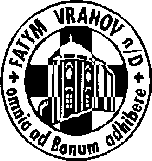 FATYM Vranov nad Dyjí, Náměstí 20, 671 03 Vranov nad Dyjí;515 296 384, email: vranov@fatym.com; www.fatym.comBankovní spojení: Česká spořitelna č.ú.:1580474329/080017. 9. neděle 24. v mezidobí 7,30 Štítary – posvícenská mše svatá s poděkováním za úrodu7,30 Vratěnín  mše svatá9,00 Plenkovice – mše svatá9,15 Vranov – mše svatá10,15 Olbramkostel – mše svatá 11,11 Lančov – mše svatá18. 9. pondělí 24. týdne v mezidobí – sv. Josef Kupertinský16,00 Vratěnín – mše svatá19. 9. úterý sv. Januária, biskupa a mučedníka18,06 Štítary – mše svatá20. 9. středa sv. Ondřeje Kim Tae-gońa, kněze, Pavla Chong Ha-sanga a  druhů, mučedníků7,30 Olbramkostel – mše svatá17,00 Šumná  – svatá půlhodinka18,00 Lančov – mše svatá19,00 Vranov – fara – Nad Biblí21. 9. čtvrtek Svátek sv. Matouše, apoštola a evangelisty17,00 Vranov – mše svatá18,00 Šumná – mše svatá22. 9. pátek 24. týdne v mezidobí – sv. Mořic a druhové8,00 Vranov – mše svatá16,30 Olbramkostel – mše svatá18,00 Plenkovice – mše svatá18,06 Štítary -  mše svatá23. 9. sobota památka sv. Pia z Pietrelciny, kněze13,13 Havlíčkův Brod – svatební mše svatá s.k. Elišky Blažkové a soluňáka Marka Šmída24. 9. neděle 25. v mezidobí – sbírka7,30 Štítary – mše svatá7,30 Vratěnín  mše svatá9,00 Plenkovice – mše svatá s poděkováním za úrodu9,15 Vranov – mše svatá10,15 Olbramkostel – mše svatá s poděkováním za úrodu11,11 Lančov – mše svatá11,30 Šumná – mše svatáHeslo: Bohu vzdávám chválu, dík za každičký okamžik.  24. 9. Poděkování za úrodu: Plenkovice v 9,00; Olbramkostel 10,15; 1. 10.  Vratěnín v 7,30; Vranov 9,15; Lančov 11,11  30. 9. Adorační den Štítary – v 11,00 zahájení v 18,00 mše svatá; 30. 9. Podmyče v 14,00 žehnání praporu a knihy. 1. 10. Adorační den ve Vranově zahájení v 9,15 a ukončení v 16,00; 7. 10. Moravská automobilová pouť do Jeníkova hlaste se u s. Táni Dohnalové 731 402 748; do konce září se sbírají peníze na Maris Meals – u sl. Naděždy Krčálové ve Vranově; 7.10. Moravská automobilová pouť do Jeníkova – hlaste se u s. Táně